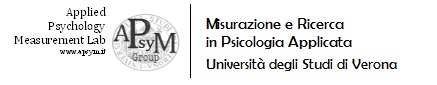 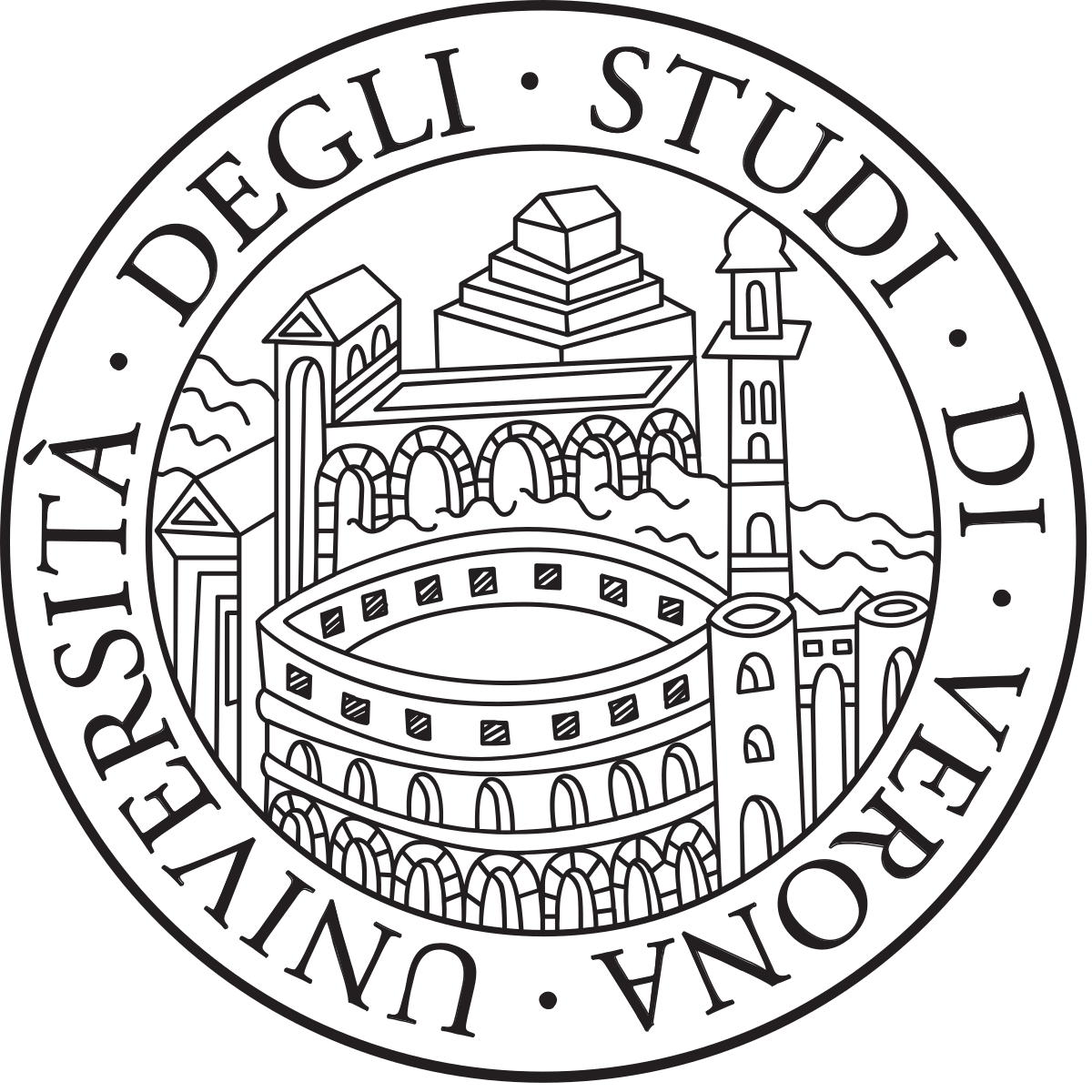 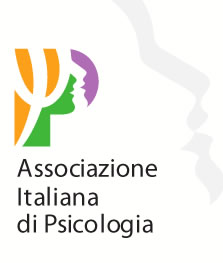 APPLICATION FORMMeta-analysis for psychological research DISTANCE COURSE, 12 - 14 July 2021NAME 	SURNAME 	ACCADEMIC POSITION PhD student, first year PhD student, second year PhD student, third year Post doc or research fellow Assistant professor (temporary) Faculty member (permanent assistant professor / professor)UNIVERSITY (DEPARTMENT)RESEARCH TOPIC (MAX 3)1) Have you already done systematic review? Yes      No2) Have you already done meta-analysis? Yes      No3) Please evaluate your knowledge about each following statistical software:R1 very low	 2   low	 3   sufficient	 4  medium 	5  high 	6  very highJamovi1 very low	 2   low	 3   sufficient	 4  medium 	5  high 	6  very high